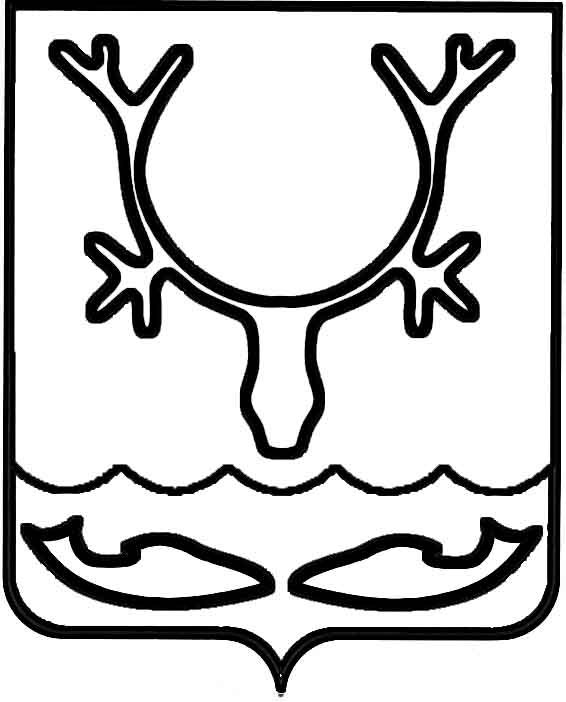 Администрация МО "Городской округ "Город Нарьян-Мар"ПОСТАНОВЛЕНИЕот “____” __________________ № ____________		г. Нарьян-МарВ целях приведения отдельных норм Положения "О порядке заключения, изменения, прекращения, (расторжения) договоров социального найма жилых помещений муниципального жилищного фонда МО "Городской округ "Город Нарьян-Мар", утвержденного постановлением Администрации МО "Городской округ "Город Нарьян-Мар" от 21.03.2019 № 320, в соответствие с нормами Жилищного кодекса Российской Федерации Администрация МО "Городской округ "Город Нарьян-Мар"П О С Т А Н О В Л Я Е Т:1.	Внести в Положение "О порядке заключения, изменения, прекращения (расторжения) договоров социального найма жилых помещений муниципального жилищного фонда МО "Городской округ "Город Нарьян-Мар", утвержденное постановлением Администрации МО "Городской округ "Город Нарьян-Мар" 
от 21.03.2019 № 320, следующие изменения:1.1.	п. 3.2. изложить в следующей редакции: "3.2. В случае смены нанимателя необходимо согласие всех совершеннолетних членов семьи, в том числе временно отсутствующих членов семьи (согласие оформляется в письменной форме в присутствии уполномоченного сотрудника муниципального казенного учреждения "Управление городского хозяйства г. Нарьян-Мара" либо заверяется нотариально);";1.2.	п. 4.1.4. изложить в следующей редакции:"4.1.4. согласие всех совершеннолетних членов семьи нанимателя, в том числе временно отсутствующих (согласие оформляется в письменной форме 
в присутствии уполномоченного сотрудника муниципального казенного учреждения "Управление городского хозяйства г. Нарьян-Мара" либо заверяется нотариально).";1.3.	п. 5.2.4. изложить в следующей редакции: "5.2.4. письменное согласие проживающих совместно с нанимателем совершеннолетних членов семьи нанимателя и временно отсутствующих членов семьи нанимателя на предоставление нанимателю жилого помещения по договору социального найма другого жилого помещения меньшего размера взамен занимаемого жилого помещения (согласие оформляется в письменной форме 
в присутствии уполномоченного сотрудника муниципального казенного учреждения "Управление городского хозяйства г. Нарьян-Мара" либо заверяется нотариально).".2.	Настоящее постановление вступает в силу со дня его официального опубликования.1104.2019408О внесении изменений в постановление Администрации МО "Городской округ               "Город Нарьян-Мар" от 21.03.2019 № 320                   "Об утверждения Положения "О порядке заключения, изменения, прекращения, (расторжения) договоров социального найма жилых помещений муниципального жилищного фонда МО "Городской округ "Город Нарьян-Мар"И.о. главы МО "Городской округ "Город Нарьян-Мар" А.Н.Бережной